СЛОВО ПРАВДЫ                          ДЕЛЯТ СКУДНЫЙ БЮДЖЕТ   Доходы бюджета предусмотрены в размере 1 079,5 млрд грн.. Расходы - 1 170,0 млрд грн. Дефицит бюджету 90,5 млрд. грн.  Расходы на национальную безопасность и оборону - 245,8 млрд грн, что на 33,8 млрд грн. больше по сравнению с 2019 годом. (Вызывает удивление. Ведь команда ЗЕ говорила о намерении прекратить войну на Донбассе, то зачем увеличение финансирования, тем более, что и США намерены передать Украине на оборону 250 и ещё140  млн. долл).   Курс долллара на 2020 год – 28,2 грн   Платежи по государственному долгу в 2020 году составят около 438,1 млрд грн. из которых обслуживание государственного долга - 145,2  млрд грн. погашение государственного долга - 292,9 млрд грн. (Называется дозанимались – почти половину заработанного Украина должна отдать за долги). Как следствие сумма на субсидии в бюджете уменьшена на 8,3 млрд. грн.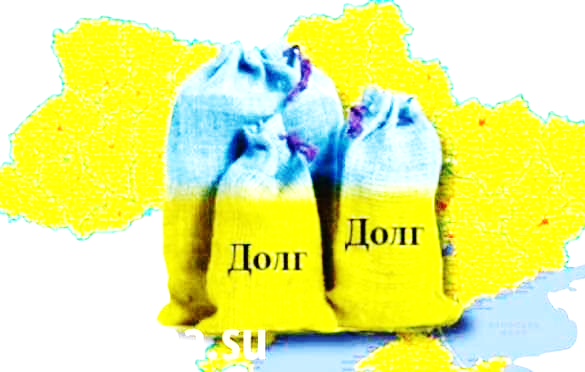   Прогноз поступлений от приватизации государственного имущества - 5 млрд грн. (Как правило никогда не выполняется)Общие расходы на здравоохранение составляют 108 млрд грн. что на 9,8 млрд больше, чем в 2019 году. Расходы на развитие культуры и информационную сферу составляют 8,6 млрд грн. Минимальная зарплата будет составлять 4 723 грн. А пенсия 1769 грн. т.е. плюс 131 грн.   Скажем не густо. Особенно с учётом сколько надо отдать за долги. Однако  найти деньги даже в самой нищей стране Европы Украине можно. Можем дать бесплатные советы:Если отменить бессмысленную и преступную по сути идею лишить Крым воды (откровенно нацистские методы) и договориться о поставке воды по Крымскому водоканалу за определённую договорную цену, то можно получить в районе миллиарда или более гривен. в год.Отменить продовольственную блокаду того же Крыма (с электроэнергией уже не получится – там уже  и так обходятся)  и снова заработки  для украинцев, платежи в бюджет в том числе с таможни. До сих пор действует запрет на пролёт российских самолётов через территорию Украины, что влечёт 25 – 30 млн. долларов потерь для «Украэроруха"  и недопоступления в государственный карман.Коль скоро президентом поставлена задача завершить войну и добиться мира, то логично было бы одновременно отменить блокаду Донбасса, получать дешёвый уголь, продукцию металлургии и поставлять на Донбасс продукты питания и другие товары, что также положительно сказалось на прибыли в бюджет.Прежней преступной властью сделано всё, чтобы уничтожить остатки промышленных предприятий, запретив торговлю, как они выражались с агрессором, в результате тысячи предприятий потеряли рынки сбыта соей продукции, а в Европе их не нашли. Отмените и этот преступный указ и возможно не придётся продавать «Моторсич», а ХТЗ буде производить не 250  тракторов в год ( в советское время производил 50 тысяч), а значительно больше, а там возможно и продукция «Юзмаша» понадобилась – были бы сняты преступные  кандалы с других предприятий Украины.Ну а ещё  известные пути по заключению прямых поставок газа из России, что оживит экономику,  поддержит жителей, и сократит число претендующих на субсидии. Перечень можно продолжить!================================================================================   ШОЙГУ ОЦЕНИЛ ВЕРОЯТНОСТЬ ВОЙНЫ С УКРАИНОЙ  Министр обороны России Сергей Шойгу считает, что Киев и Москва будут жить в мире и добрососедстве. Об этом он заявил в интервью газете «Московский комсомолец».
   На вопрос, есть ли вероятность прямого военного столкновения между Украиной и Россией, глава Минобороны ответил, что даже не хочет об этом думать. Шойгу также выразил надежду, что украинское руководство сможет остановить экстремистов, призывающих к военному походу на Москву.
   «Очень надеюсь, что у украинского народа и у украинской власти хватит воли, сил и возможностей остудить те горячие головы, которые призывают к подобной глупости и сумасшедшему сюжету. Когда-то экстремистов на Украине все равно придется останавливать. Жаль только, что это не было сделано раньше», — сказал он.   Шойгу назвал украинцев братским народом и рассказал, что его родственники по линии матери родом с Украины, а сам он был крещен в одном из храмов Луганской области. «Я абсолютно убежден, что с украинским народом мы будем жить в мире и добрососедстве. Время для этого, я уверен, придет», — добавил министр.   Ранее 22 сентября Шойгу заявил, что вера США в собственное силовое превосходство, которая может привести их к неразумным шагам, является главной угрозой для России и других стран. По его мнению, любое государство должно осознавать свою уязвимость и быть заинтересованным в сохранении баланса и всеобщей равной безопасности.ПОМПЕО ОБЪЯСНИЛ ПРОВАЛ PATRIOT ПРИ АТАКЕ ПРОТИВ САУДОВСКОЙ АРАВИИГоссекретарь США Майк Помпео объяснил, почему средства противоракетной обороны (ПВО) Саудовской Аравии, в том числе американские Patriot, не смогли остановить атаку дронов на нефтяные объекты государственной компании Saudi Aramco. Об этом сообщает Associated Press.
По его словам, иногда системы ПВО по всему миру демонстрируют противоречивый результат, и даже самые лучшие из них не всегда перехватывают цели. «Мы будем работать над тем, чтобы подобные атаки больше не имели успеха», — подчеркнул госсекретарь США.Помпео добавил, что США прежде никогда не сталкивались с подобным масштабом атаки, как на Saudi Aramco. Нападение на нефтяную компанию он назвал «актом войны», однако не уточнил, каким будет ответ Вашингтона.По данным агентства, у Саудовской Аравии есть несколько передовых систем Patriot, однако неизвестно, расположены ли они вблизи нефтяных объектов в королевстве. Кроме того, американские системы ПВО предназначены для «точечной обороны», а не защиты широких участков территории.
Ранее президент России Владимир Путин предложил Саудовской Аравии купить российские зенитные ракетные комплексы С-400. По его словам, российские системы ПВО способны надежно защитить любые инфраструктурные объекты, и все зависит от «мудрого государственного решения» Эр-Рияда.
Утром 14 сентября произошел пожар на территории завода национальной нефтяной компании Саудовской Аравии Saudi Aramco. По официальной информации, возгорание началось в результате атаки беспилотных летательных аппаратов. Ответственность за нападение взяли на себя йеменские повстанцы-хуситы. 16 сентября американский сенатор Линдси Грэм предложил атаковать нефтеперерабатывающие объекты Ирана.WP: Трамп считает, что действия США на Украине бессмысленны и раздражают РоссиюВАШИНГТОН, 21 сентября. /ТАСС/. Источник газеты сообщил, что позиция президента США заключается в том, что «необходимо признать тот факт, что Россия должна быть нашим другом».Американский президент Дональд Трамп считает, что действия США на Украине являются бессмысленными и раздражают Россию, с которой необходимо иметь дружеские отношения. Об этом сообщила в пятницу газета The Washington Post со ссылкой на свой источник.  Он неоднократно обсуждал эту ситуацию с американским лидером, который, по его словам, считает: «То, что мы делаем на Украине, бессмысленно, и только раздражает Россию».«Позиция президента по сути заключается в том, что нам необходимо признать тот факт, что Россия должна быть нашим другом, и кого вообще волнует Украина?» — цитирует газета свой источник.  В статье The Washington Post говорится о том, что Трамп отказывается установить конкретную дату встречи в Белом доме с украинским президентом Владимиром Зеленским. При этом помощники главы вашингтон-ской администрации хотят, чтобы данные переговоры прошли. Издание это связывает с требованием Трампа и его адвоката Рудольфа Джулиани провести на Украине разбирательства, связанные с бывшим ви-це-президентом США Джозефом Байденом и его сыном.- Вполне возможна и такая позиция Трампа – это ж не он организовывал майдан в Украине, а Обама, а у республиканце с демократами извечная война и грызня за власть, так почему бы не выставить  их ушлёпками?